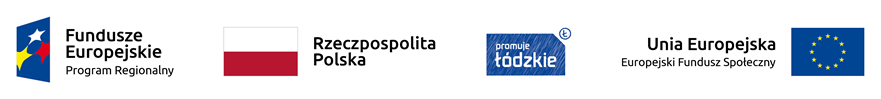 Projekt nr RPLD.11.01.03-10-0008/19, pn. „Inni ale tacy sami”, współfinansowany ze środków Europejskiego Funduszu Społecznego w ramach Regionalnego Programu Operacyjnego Województwa Łódzkiego na lata 2014-2020SZCZEGÓŁOWY OPIS PARAMETRÓW TECHNICZNYCH ZAŁĄCZNIK 1KPAKIET X-SPRZĘT MUZYCZNYPAKIET X-SPRZĘT MUZYCZNYPAKIET X-SPRZĘT MUZYCZNYPAKIET X-SPRZĘT MUZYCZNYNAZWAOPIS PARAMETRÓW TECHNICZNYCHILOŚĆUWAGI1. WieżaUrządzenie wyposażone w napęd umożliwiający odtwarzanie tradycyjnych albumów audio, jak i plików MP3 nagranych na płytach pojedynczego lub wielokrotnego zapisu Wejście USB do odtwarzania muzykiMoc wyjściowa: 10 W RMS (2x5 W)Wejście AUXGniazdo słuchawkowePilot zdalnego sterowania12.Zestaw kolumn z kablami sygnałowymi Zestaw skłądający się z pary aktywnych kolumn JBL Eon 610, statywów kolumnowych oraz zestawu kabliMoc:1000 W (2 x 500)System: dwudrożny, aktywny, obudowa typu bass-reflexMalowana proszkowo stalowa maskownica z otworami, akustycznie neutralna gąbka od wewnątrz. Obudowa: asymetryczna, wykonana ze sklejki brzozowej o grubości 18 mm. Dwie zintegrowane rączki pokryte tworzywem antypoślizgowym do transportu.  Podwójne gniazdo 36 mm dla sztycy lub statywu, 3 punkty M10 do podwieszeniaWaga:11,8 kgW skład zestawu wchodzą: 2 x JBL Eon 610, GEWA 900640 Zestaw Statywów Kolumnowych, 2 x Alpha Audio 190555 XLR XLR 9mPrzewód elastyczny Proel DHG545LU18 Die Hard Gold do podłączenia miksera do kolumnPołączenie: stereo mini jack 3.5 mm - 2 x mono jack 6.3mmDługość: 1.8 m13. Zestaw mikrofonówMikrofony bezprzewodowe Shure BLX288E/PG58. Wyposażony w kapsułę mikrofonową zapewniającą czysty dźwięk i wysoką niezawodność. Nadajnik zapewnia do 14 godzin ciągłej pracy na 2 bateriach AA. Zasięg 90m przy braku przeszkód.Zestaw zawiera: odbiornik stacjonarny podwójny BLX882 nadajniki ręczne z kapsułą PG582 uchwyty na statyw4 bateria AAInstrukcję24. Mikser12-kanałowy mixer analogowy, wyposażony w wysokiej jakości przedwzmacniacze oraz dużą ilość wejść. Dodatkowo, pełnić może funkcję interfejsu USB.Metalowa obudowaWymiary: 315 x 91 x 297 mmWaga: 3.0 kgW zestawie Cubase AIWejścia: 12 (6 mono, 3 stereo)Wyjścia XLRPreamp mikrofonowy D-PREZasilanie Phantom: +48 VKompresorProcesor SPX z 24 programamiInterfejs USB15. Reflektor Reflektor o dużych możliwościach i sporych ilościach funkcji użytecznych. Uniwersalne światło w trwałej obudowie z ABS-uMoc: 70WTyp diody: 4w1Ilość diod: 7 (każda 10W)Barwa: RGBWCzęstotliwość napięcia: 50/60HzŚciemnianie: Płynne: 0 - 100%Sterowanie: 4 przyciskiTryby pracy: DMX512, Auto, Sterowanie dźwiękiem, AutoPilot w zestawie86. Kratownica do zawieszenia lampLekka i uniwersalna kratownica aluminiowa, w naturalnym kolorze aluminium. Certyfikat ISO DIN 4113 oraz TÜV. Rura o średnicy 35mm17. Uchwyt do kratownicy Uchwyt do kratownicy umożliwi zawieszenie oświetlenia na ścianie SaliHak aluminiowy, obejma na rurę fi 35mm. Maksymalne obciążenie 75kg, śruba do mocowanie świateł - M1088. Przewody do podłączenia lamp8 szt. Kabel danych zgodnie ze specyfikacją DMX, wyposażony w 3-stykowe wtyczki XLRKolor: CzarnyDługość: 1,5 mZłącza: XLR M - XLR FPrzewody do podłączenia lamp:- 1 sztKabel danych zgodnie ze specyfikacją DMX, wyposażony w 3-stykowe wtyczki XLRKolor: CzarnyDługość: 10 mZłącza: XLR M - XLR F89. Sterownik do zmian koloru i zapamiętania sekwencji Kompaktowa konsoleta DMX z joystickiem192 kanały na (12 urządzeń po 16 kanałów DMX)Precyzyjne ruchy PAN i TILT dostepne poprzez przycisk "Fine"Programowalne 6 Chaser'ów po 240 scen każdy8 przycisków ScenFunkcje kopiowania i zapisuFunkcja zaciemnienia(Blackout)Sterowanie dźwiękiem poprzez wbudowany mikrofon110.Statywy do mikrofonówTrójnóg, rozstaw: 68 cmMasa : 2,7 kgWysokość minimalna : 79 cmWysokość maksymalna : 145 cmKolor : CzarnyUwagi techniczne : Długość ramienia: 75 cm2